Name: Ige Samuel . AMatric: 17/sci01/039Course: csc 304Question
1. Consider the following grammar G = (V,T, S, P), and identify languages generated by it i. S→aS|bS|a iii. S→AS|BS|λ, A→a, B→b. ii. S→aAb|aBb|aSb, A →aA|a, B →bB|b2. The production rule S→aSa|bSb|a|b|λ generates a palindrome Language; PAL={w∈ {a,b}^* |w=w^R }; define at least ten (20) set of strings produced by this grammar (Note: show how you generate your strings using parse tree).3. Construct the grammar for set of all strings (w∈{a,b}| |w|mod 2=1).4. In algebraic form, summarize the language generated by the following grammar i. S→aAb, A→aA|bA|λ iii. S→aSc|aAc, A→aAb|ab ii. S→aSb|ab iv. S→AB, B→bB|b, A→aA|a.SOLUTION.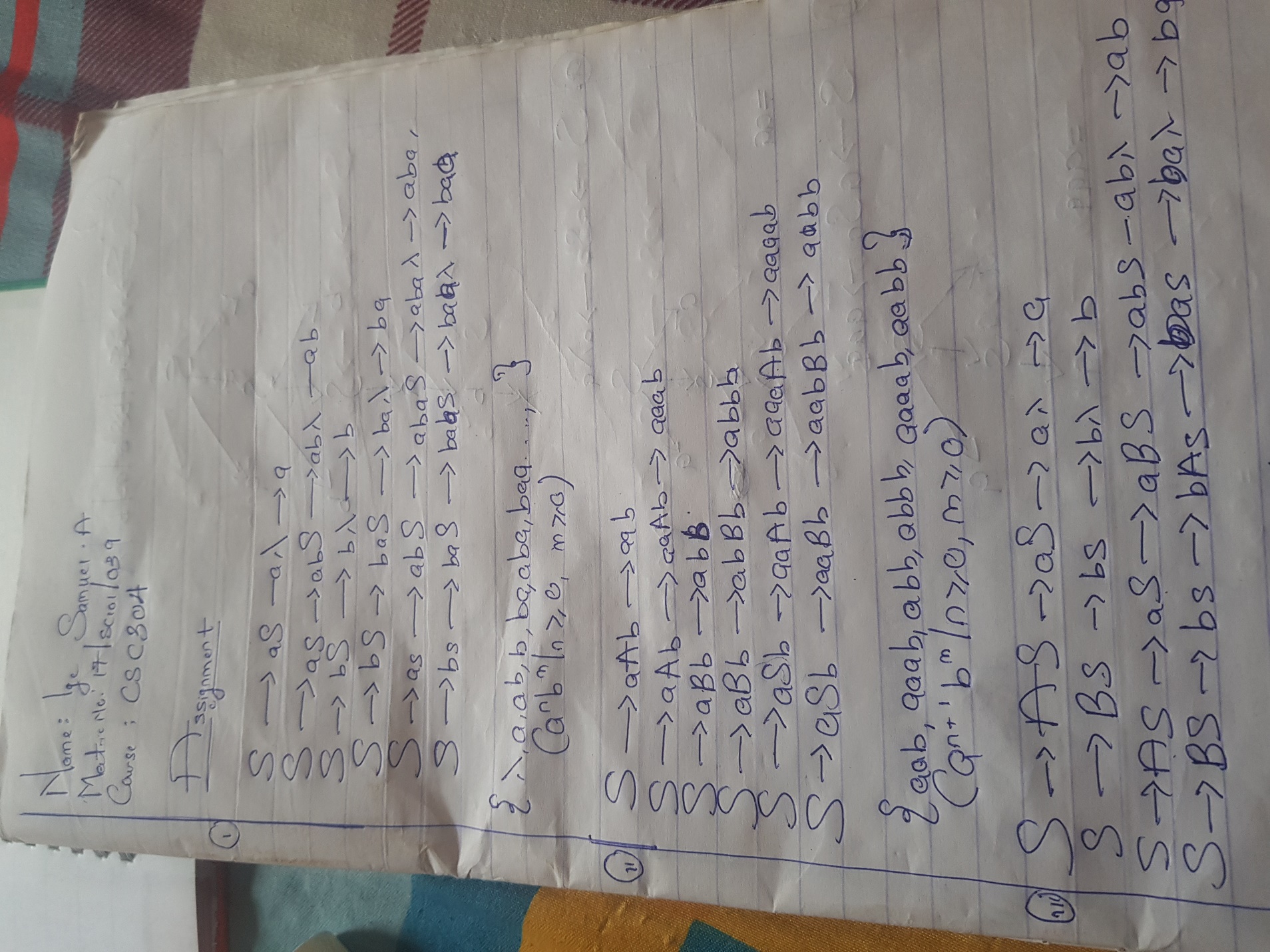 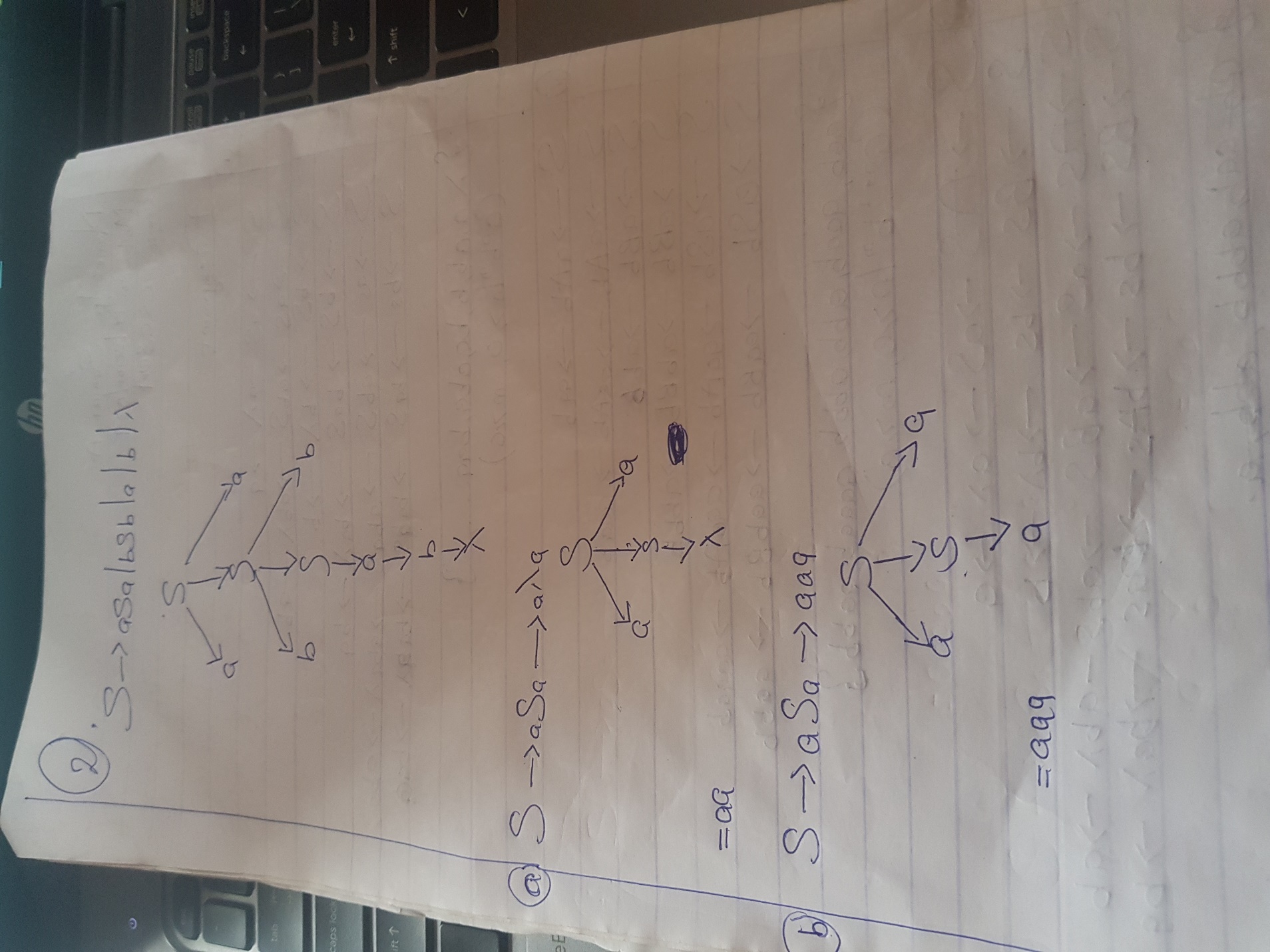 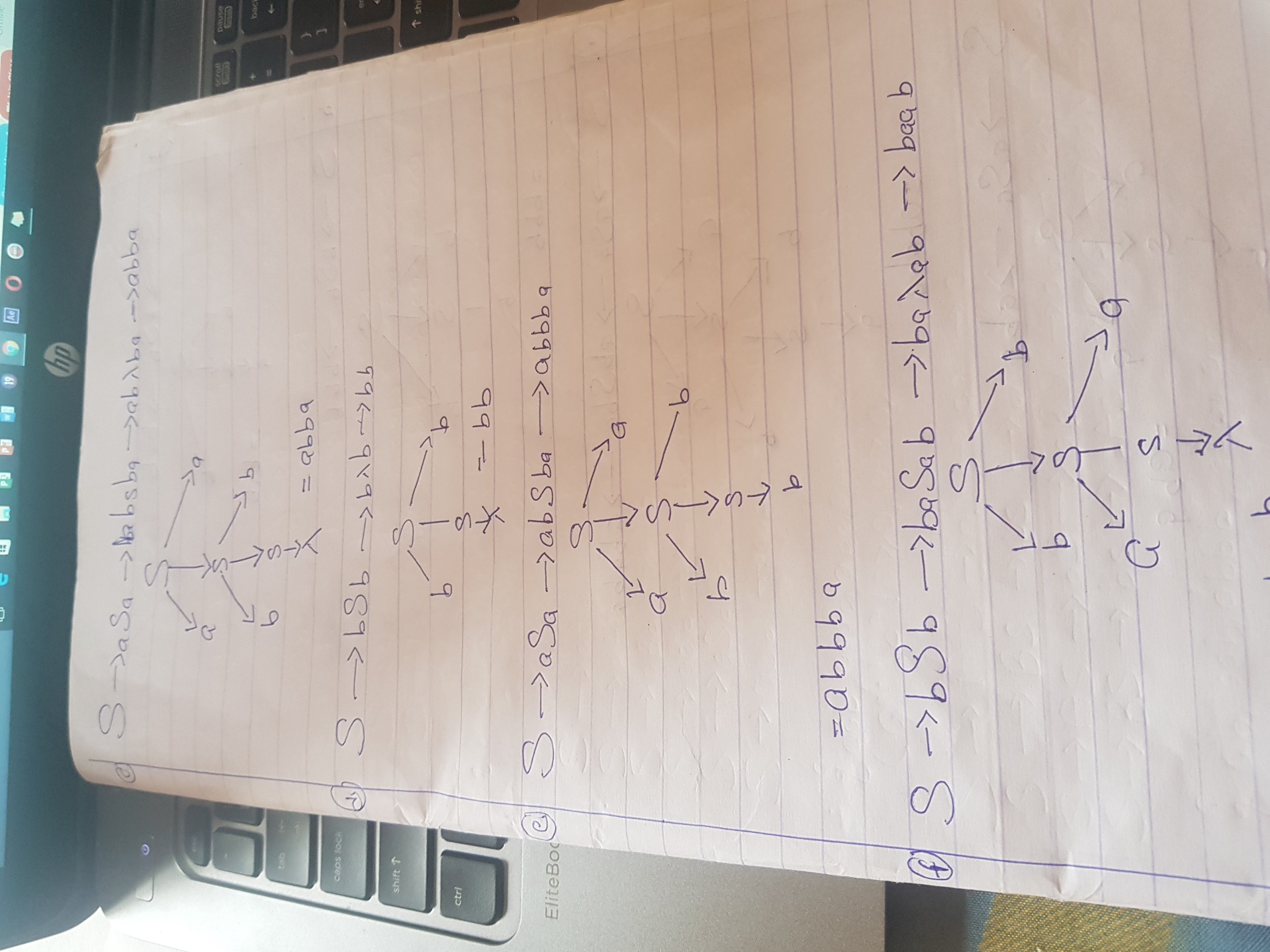 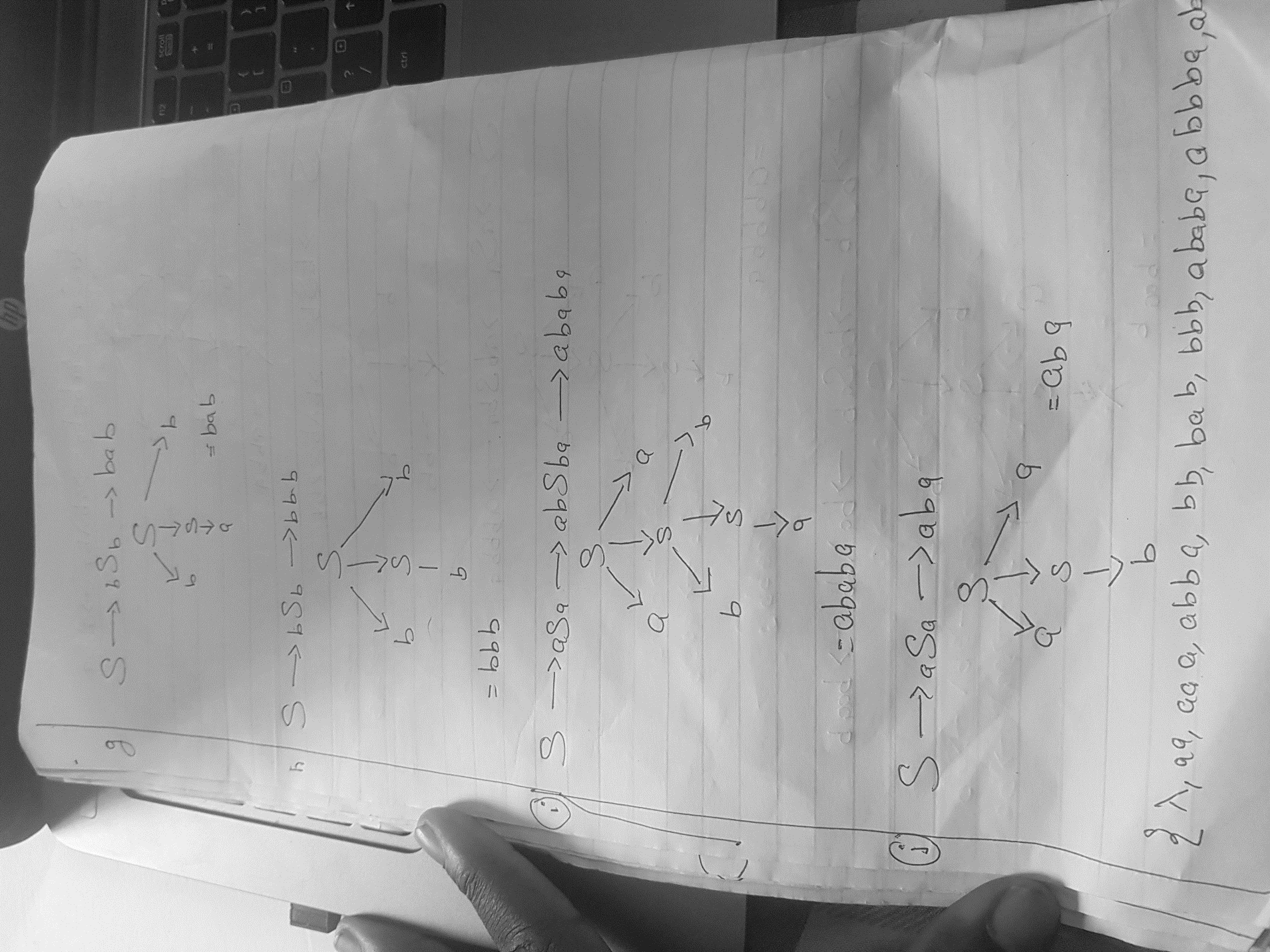 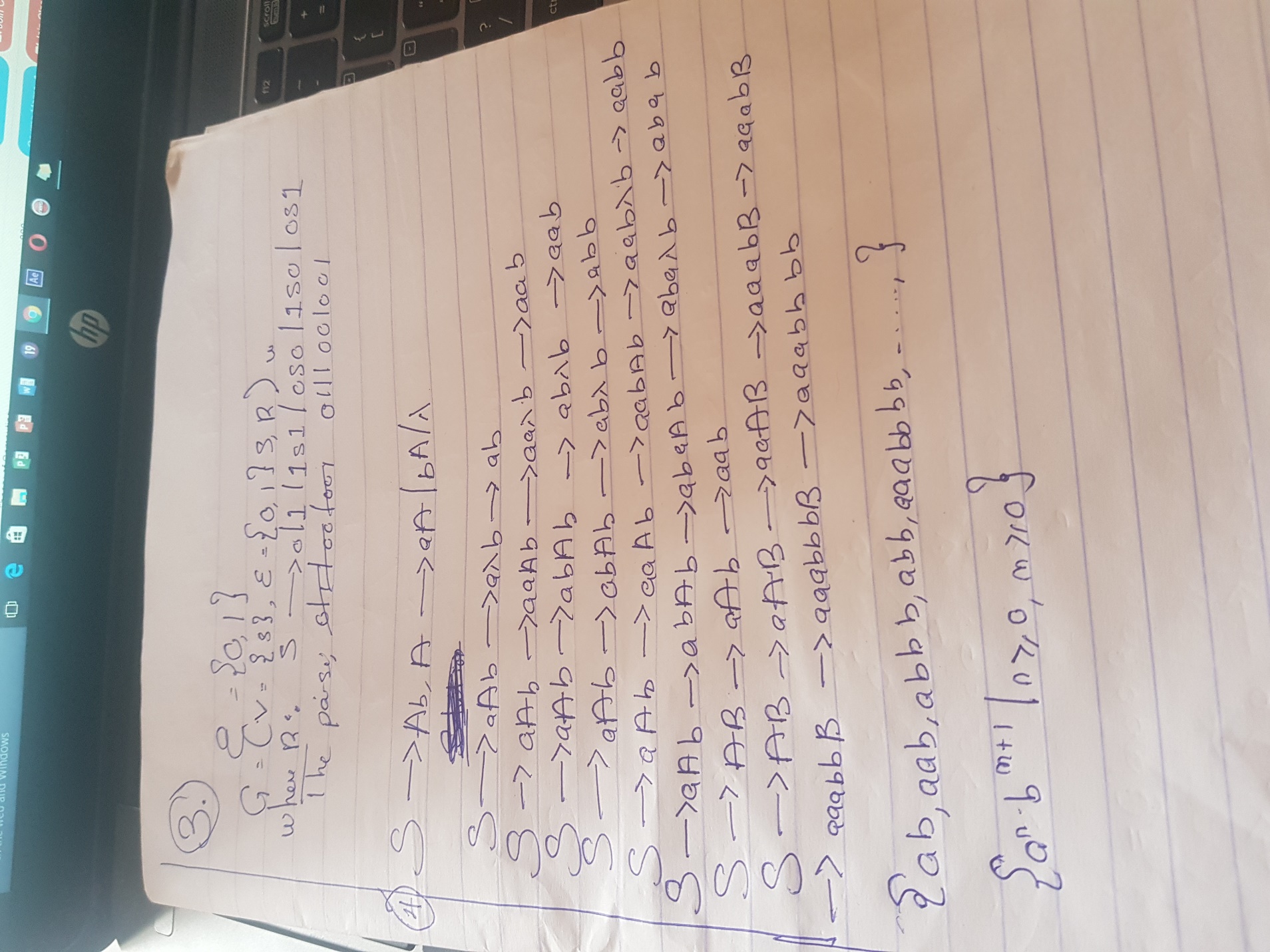 